2023 год – Год  Педагога и Наставника 2023 год Указом Президента России Владимира Путина объявлен Годом педагога и наставника. Миссия Года – признание особого статуса педагогических работников, в том числе выполняющих наставническую деятельность. Мероприятия Года педагога и наставника будут направлены на повышение престижа профессии учителя.Президент Российской Федерации В.В. Путин.«В знак высочайшей общественной значимости профессии учителя 2023 год – год 200- летия со дня рождения одного из основателей российской педагогики Константина Дмитриевича Ушинского- будет посвящен в нашей стране педагогам и наставникам. Будет Год учителя, Год педагога. То, какой должна быть современная школа: ее инфраструктура, оснащение, уровень обучения, организация внешкольного образования, кружков, спортивных секций, - все это важно. Здесь важен не только труд учителя, но и участие самих учеников и, безусловно, родителей. Потому что только общие дела могут создать школу, в которой интересно учиться, которая притягательна своими возможностями в раскрытии таланта ребят, в подготовке их ко взрослой жизни».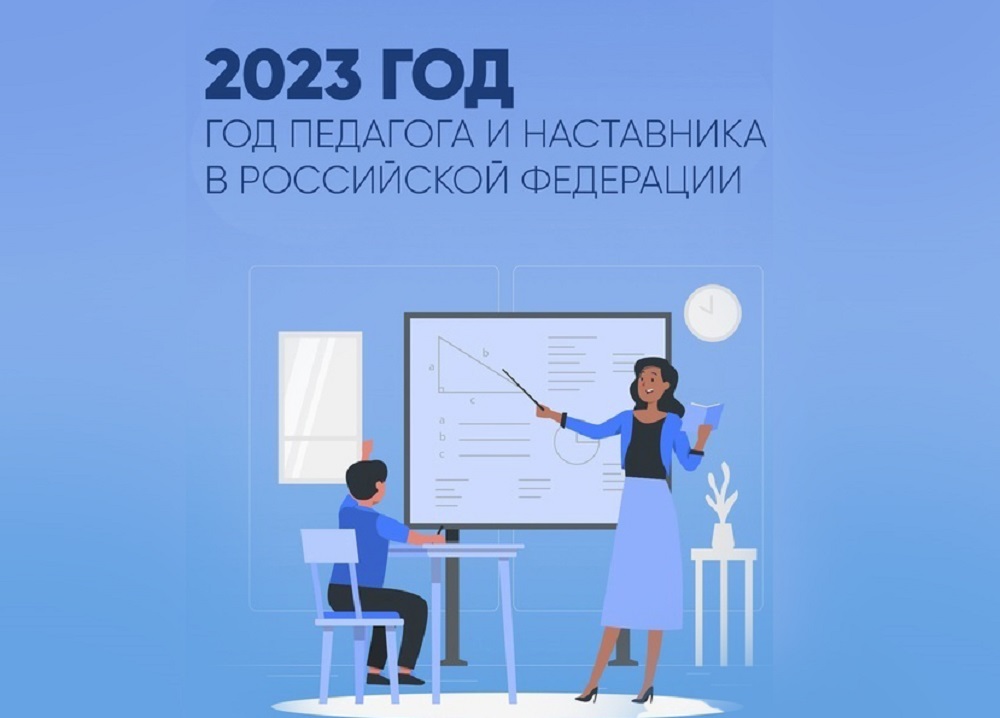 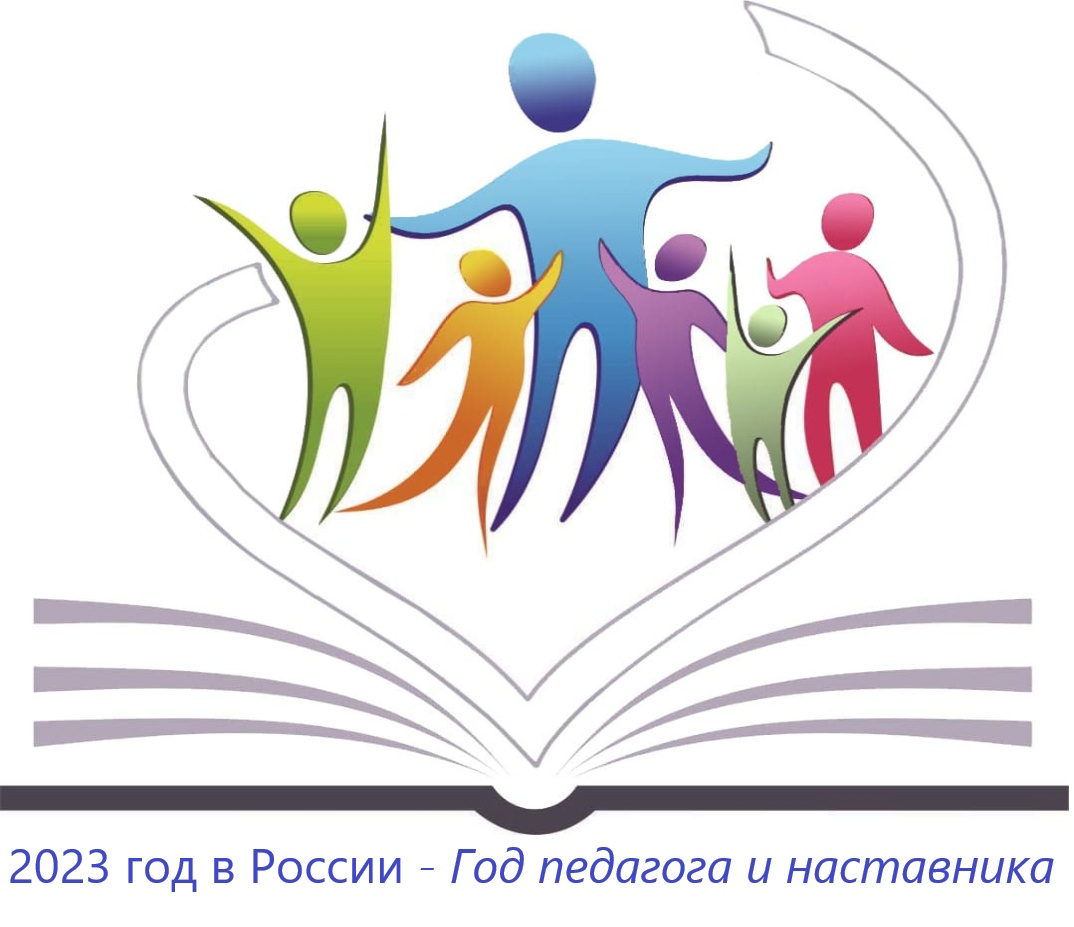 